May2020Lectionary Readings for Morning Prayer BCP serviceMorning Prayer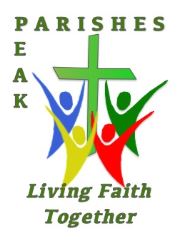 3112Whit SundayPsalm 87Gen. 11. 1-9Acts 10. 34-endPhilip and James(Psalm 139; 146)Isaiah 30. 1-5John 12. 20-26Exod. 29. 1-9Luke 2. 21-403456789Psalm 106. 6-24Neh. 9. 6-151 Cor. 10. 1-13Exod. 32. 1-14Luke 2. 41 – endExod. 32. 15-34Luke 3. 1-14Exod. Ch. 33Luke 3. 15-22Exod. 34. 1-10, 27 -endLuke 4. 1-13Exod. 35.20 – 36.7Luke 4. 14-30Exod. 40. 17 – endLuke 4. 31-3710111213141516Psalm 30Ezek. 37. 1 – 12John 5. 19-29Num. 9 15-endLuke 4. 38-endNum. 11. 1-33Luke 5. 1-11Num. ch.12Luke 5. 12-26Num. 13. 1-3, 17-endLuke 5. 27-endNum. 14. 1-15Luke 6. 1-11Num. 14. 26-endLuke 6. 12-2617181920212223Psalm 73. 21-28Job 14. 1-2, 7-15; 19. 23-27a1 Thess. 4. 13-endNum. 16. 1-35Luke 6. 27-38Num. 16. 36-endLuke 6. 39-endNum. 17. 1 – 11Luke 7. 1-10Ascension DayPsalm 110; 150Isaiah 52. 7 – endHeb. 7. [11-25] 26-endNum. 20. 1-13Luke 7. 11-17Num. 21. 4-9Luke 7. 18-3524252627282930Psalm 104. 26-35Isaiah 65. 17-endRev. 21. 1-8Num. 22. 1-35Luke 7. 36-endNum. 22.36 – 23.12Luke 8. 1-15Num. 23. 13-endLuke 8. 16-25Num. ch.24Luke 8. 26-39Num. 27. 12-endLuke 8. 40-endNum. 32. 1-27Luke 9. 1-17